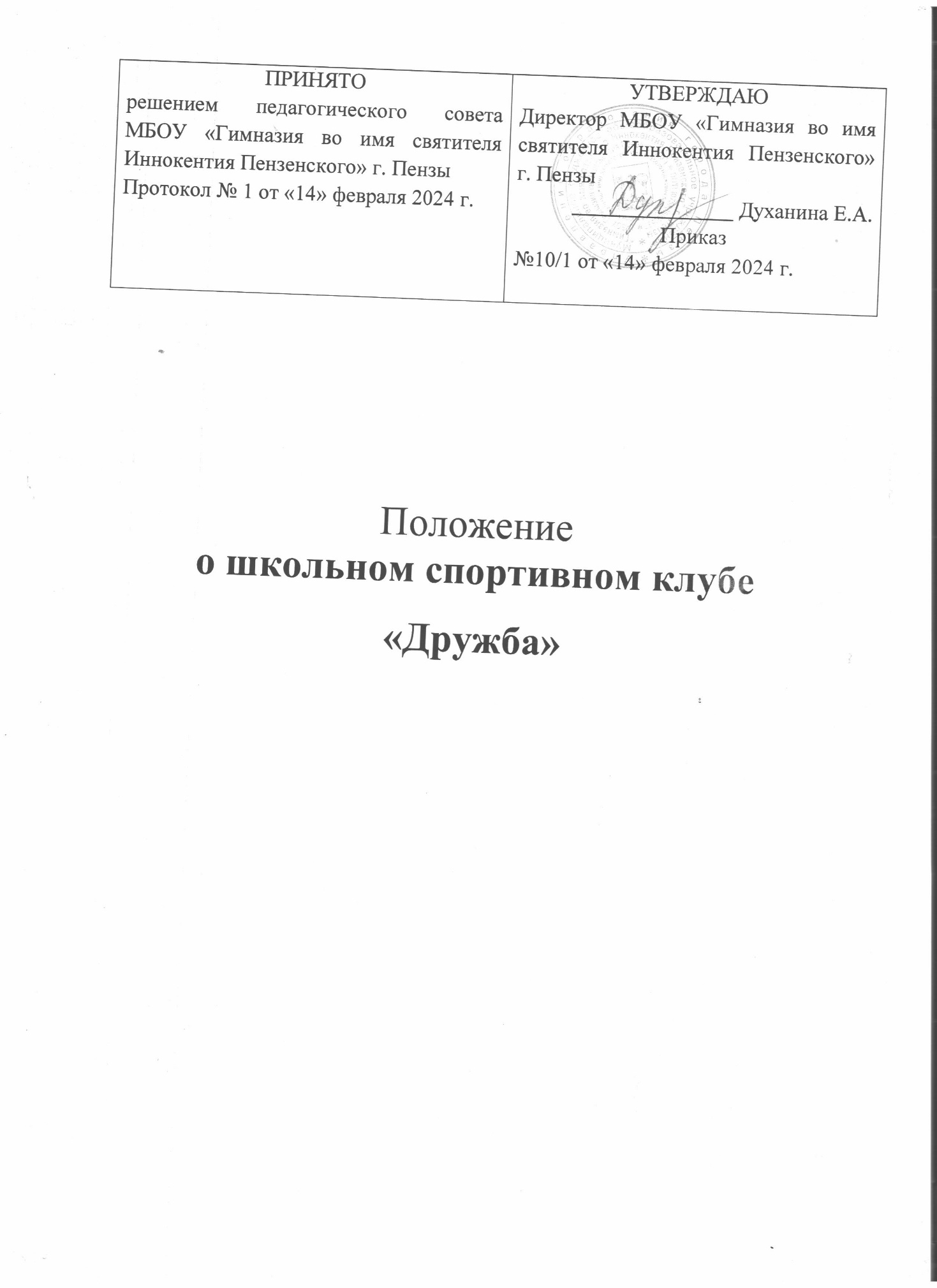 I РазделОбщие положенияШкольный спортивный клуб «Дружба» (далее по тексту - ШСК) является подразделением МБОУ «Гимназия во имя святителя Иннокентия Пензенского» г. Пензы (далее по тексту - Гимназия), создан на добровольных началах по инициативе обучающихся, педагогов и родителей (законных представителей).Целью ШСК является привлечение обучающихся Гимназии к систематическим занятиям физической культурой и спортом, развитие в Школе традиционных и наиболее популярных видов спорта, пропаганда здорового образа жизни.ШСК осуществляет свою деятельность во взаимодействии со всеми подразделениями Гимназии.В своей деятельности ШСК руководствуется Конституцией РФ, Федеральным законом от 29.12.2012 г. № 273-ФЗ «Об образовании в Российской Федерации», Федеральным законом от 04.12.2007 г. № 329-ФЗ«О физической культуре и спорте в Российской Федерации», Письмом Министерства образования и науки РФ и Министерства спорта, туризма и молодежной политики РФ от 10.08.2011 г. № МД-1077/19, НП-02-07/4568 «О методических рекомендациях по созданию и организации деятельности школьных спортивных клубов», Приказом Минпросвещения России от 23.03.2020 № 117 «Об утверждении порядка осуществления деятельности школьных спортивных клубов», а также настоящим Положением.Структура и штат ШСК утверждаются директором Гимназии.Настоящее положение о ШСК (далее по тексту - Положение) вступает в силу с момента его утверждения директором Гимназии.Для реализации целей, задач и функций деятельности ШСК взаимодействует с образовательными организациями, учреждениями физической культуры и спорта, общественными организациями.Задачи ШСКЦелью деятельности ШСК является способствование формированию потребности в здоровом образе жизни и систематических занятиях физической культурой и спортом у обучающихся. Активное содействие физкультурному и духовному воспитанию обучающихся, организации спортивного досуга.Задачами деятельности ШСК являются:Разработка предложений по развитию физической культуры и спорта в Школе в рамках учебной и внеурочной деятельности.Вовлечение обучающихся в систематические занятия физической культурой и спортом, формирование у них мотивации и устойчивого интереса к укреплению здоровья.Организация физкультурно-спортивной работы Гимназии во внеурочное время.Активизация физкультурно-спортивной работы и участие всех обучающихся и иных участников образовательного процесса в спортивной жизни ШСК.Укрепление здоровья и физическое совершенствование участников образовательного процесса на основе систематически организованных массовых спортивно-оздоровительных мероприятий.Закрепление и совершенствование умений и навыков обучающихся, полученных на занятиях физической культуры, формирование жизненно необходимых физических качеств.Воспитание у обучающихся общественной активности и трудолюбия, самодеятельности и организаторских способностей.Привлечение к спортивно-массовой работе в ШСК известных спортсменов, ветеранов спорта, родителей обучающихся.Профилактика таких асоциальных проявлений в подростковой среде как наркомания, курение, алкоголизм, выработка потребности в здоровом образе жизни.Участие в мероприятиях, организуемых на муниципальном уровне.Повышение рейтинга Гимназии.Функции ШСКШСК в своей деятельности выполняет следующие функции:Организовывает постоянно действующие спортивные секции и кружки, охватывающие обучающихся всех возрастных групп.Организовывает и проводит физкультурно-оздоровительные и спортивно-массовые мероприятия.Формирует команды по видам спорта и обеспечивает их участие в соревнованиях различного уровня (внутришкольных, городских, муниципальных).Пропагандирует в Гимназии основные идеи физической культуры, спорта, здорового образа жизни.Создает условия для подготовки членов ШСК к выполнению нормативов Всероссийского физкультурно-спортивного комплекса ГТО.Поощряет обучающихся, добившихся высоких показателей в физкультурно-спортивной работе.Проводит физкультурные праздники, показательные выступления ведущих спортсменов ШСК, а также приглашенных гостей.Структура ШСКДеятельность ШСК курирует заместитель директора Гимназии по учебно-воспитательной работе.Непосредственно руководство ШСК осуществляет руководитель клуба, назначаемый и освобождаемый приказом директора Гимназии.Непосредственное проведение занятий в ШСК осуществляется учителями физической культуры, педагогами дополнительного образования и другими специалистами в области физической культуры и спорта.Руководитель ШСК осуществляет взаимодействие с администрацией Школы, органами местного самоуправления, спортивными организациями и учреждениями и Клубами других образовательных организаций.Формами самоуправления в ШСК является Совет ШСК (далее по тексту - Совет), состоящий из представителей обучающихся, педагогического коллектива.Совет состоит из руководителей сектора «Спортивный» 5-11 классов.Совет имеет право:принимать обучающихся в состав ШСК и исключать из него;представлять списки активистов, физкультурников и спортсменов для поощрения и награждения руководством Гимназии;принимать решение о наименовании ШСК,	утверждать символику ШСК;разрабатывать план работы на год, отвечать за выполнение плана работы, заслушивать отчеты членов ШСК о выполнении поставленных задач;обеспечивать систематическое информирование обучающихся и родителей (законных представителей) о деятельности ШСК;обобщать накопленный опыт работы и обеспечивать развитие направлений деятельности ШСК.Решения Совета правомочны, если на заседании присутствуют не менее 2/3 от общего числа членов Совета.Решения принимаются на заседаниях Совета простым большинством голосов от общего числа присутствующих членов.Заседания Совета ШСК проводятся не реже одного раза в триместр и оформляются протоколом.Имущественное и финансовое обеспечение деятельности ШСКДеятельность ШСК финансируется из средств МБОУ «Гимназия во имя святителя Иннокентия Пензенского» г. Пензы.Оплата труда педагогических работников осуществляется в соответствии с действующим законодательством Российской Федерации и Положением об оплате труда работников МБОУ «Гимназия во имя святителя Иннокентия Пензенского» г. Пензы.Занятия в ШСК осуществляются педагогическими работниками МБОУ «Гимназия во имя святителя Иннокентия Пензенского» г. Пензы.в пределах бюджетного финансирования.II Раздел1	Права и обязанности членов ШСКЧленами ШСК могут быть физические лица, достигшие возраста 7 лет.Прием в члены ШСК производится добровольно в индивидуальном порядке или всем ученическим коллективом.Исключение из членов ШСК производится решением Совета за неоднократное нарушение членом ШСК обязанностей, предусмотренных настоящим Положением.Все члены ШСК имеют равные права и несут равные обязанности.В соответствии с Положением члены ШСК имеют следующие права:участвовать во всех мероприятиях, проводимых ШСК;вносить предложения по вопросам совершенствования деятельности ШСК;использовать символику ШСК;входить в состав сборных команд ШСК;получать всю необходимую информацию о деятельности ШСК.В соответствии с Положением члены ШСК обязаны:соблюдать Положение;выполнять решения, принятые советом ШСК;бережно относиться к оборудованию, сооружениям и иному имуществу ШСК;показывать личный пример здорового образа	жизни и	культуры болельщика;посещать спортивные секции по избранному виду спорта;принимать активное участие в спортивных и физкультурно-оздоровительных мероприятиях Гимназии;соблюдать рекомендации врача по вопросам самоконтроля состоянияздоровья и соблюдения правил личной гигиены;знать и выполнять правила по технике безопасности в процессе участия в спортивно-массовых мероприятиях.ВзаимодействиеШСК в своей работе взаимодействует с Комитетом по физической культуре, спорту и молодежной политике г. ПензыШСК взаимодействует с обучающимися и их родителями по вопросам, связанными с его деятельностью.Документация ШСК, учет и отчетностьВ своей деятельности ШСК руководствуется Положением, планом работы, календарным планом спортивно-массовых и иных социально- значимых мероприятий.ШСК должен иметь:план работы на учебный год;календарный план спортивно-массовых и иных социально-значимых мероприятий;Программы дополнительного образования физкультурно-спортивной направленности;расписания работы спортивных секций;журналы групп занимающихся;Инструкции по охране труда и технике безопасности;протоколы соревнований и положения об их проведении;протоколы заседаний Совета;отчет о деятельности ШСК.Материально-техническая база ШСКДля проведения физкультурно-оздоровительной работы в ШСК используются спортивный инвентарь и оборудование, спортивный зал на базе МБОУ «Гимназия во имя святителя Иннокентия Пензенского» г. Пензы, а также другие спортивные сооружения, которые имеют разрешение на организацию и проведение физкультурно-оздоровительных и спортивно- массовых мероприятий.Ответственность5.1 Ответственность за качество выполнения возложенных настоящим Положением на ШСК целей, задач и функций, выполнение плана работы по всем направлениям деятельности, сохранность оборудования и спортивного инвентаря, а также за создание условий для эффективной работы своих подчиненных несет руководитель ШСК.10.2. Каждый педагогический работник ШСК несет ответственность за качество выполнения работ, возложенных на него должностной инструкцией, а также за жизнь и здоровьеобучающихся, сохранность оборудования и спортивного инвентаря.Реорганизация и ликвидация ШСКРеорганизация и прекращение деятельности ШСК производятся в соответствии с решением директора Школы, оформленным приказом. В случаях, предусмотренных законодательством Российской Федерации, деятельность ШСК может быть прекращена по решению суда.